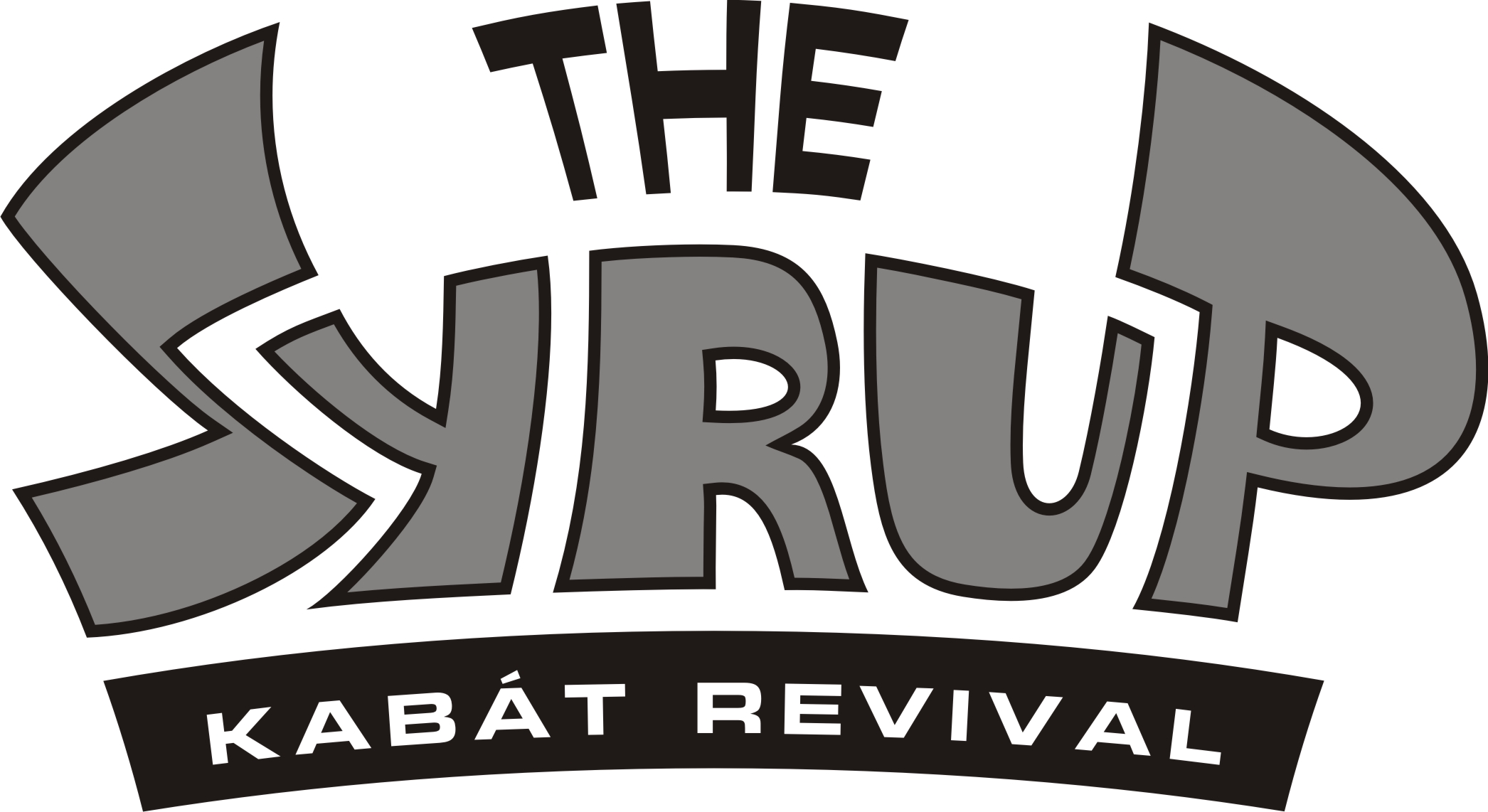 	ČASOVÝ PLÁN SVOZU NA TANEČNÍ ZÁBAVU VŘESOVICEPROSTĚJOV (u lokomotivy, hl. nádraží)19:15PIVÍN (u školy)19:48BEDIHOŠŤ (u školy)19:18DOBROMILICE19:53KRALICE NA HANÉ (náměstíčko)19:20HRADČANY19:54HRUBČICE19:22KOBEŘICE19:56OTONOVICE19:25BRODEK U PROSTĚJOVA (u pošty)19:59ČEHOVICE19:28DOBROCHOV20:02ČELČICE19:30VRANOVICE (pod mostem)20:05KLENOVICE NA HANÉ(u obchodu)19:33DĚTKOVICE20:08TVOROVICE19:36URČICE (u hřbitova)20:11HRUŠKA (zastávka)19:39VÝŠOVICE (zastávka)20:15NĚMČICE NAD HANOU(u obchodu)19:43VŘESOVICE